         E-mail: nipti@bk.ruИнформационное сообщение №1УВАЖАЕМЫЕ КОЛЛЕГИ!Приглашаем Вас принять участие в работеВсероссийской научно-практической конференции(с международным участием)«Эколого-географическое испытание новейших сортов картофеля для внедрения в производство» (Россия, г. Сыктывкар, 25-26 июля 2018 г.)ОРГАНИЗАТОРЫ:ФИЦ Коми НЦ УрО РАН «Институт сельского хозяйстваРеспублики Коми»Министерство сельского хозяйства и потребительского рынка Республики КомиАдрес оргкомитета: 167023 г. Сыктывкар, ул. Ручейная, 27, ФГБНУ «Научно-исследовательский институт сельского хозяйства Республики Коми».Тел. №: 8(8212) 31-95-03, Юдин Андрей Алексеевич, к.э.н., врио директора  ФГБНУ НИИСХ Республики Коми;E-mail: nipti@bk.ru Коковкина Светлана Васильевна, к.с.-х.н., и.о. зам. директора по научной работе Тел. №: 8(8212) 31-95-53.Проезд к институту от железнодорожного вокзала автобусом №6 до остановки «Опытная станция». Будет организована встреча участников конференции на ж/д вокзале. В связи с этим просьба заранее сообщить о времени Вашего приезда, с указанием номера поезда и вагона.Оргкомитет просит сообщить о необходимости бронирования гостиницы, дату заезда и отъезда.Краткая программа конференции24 июля Заезд участников конференции. 25 июля 1. Регистрация участников с 8 до 9 час. (3 этаж, актовый зал НИИСХ Республики Коми). 2. Открытие конференции. Пленарные или постерные доклады. 26 июляДень поляВыезд на экспериментальные участки НИИСХ Республики Коми.В рамках конференции будут рассматриваться вопросы по возделыванию картофеля:     - экологическое сортоиспытание (сорта российской и зарубежной селекции, урожайность, адаптивность, хозяйственно-полезные признаки, семенной контроль);- селекция картофеля;- клональное микроразмножение, аэрогидропоника, in vitro;- первичное семеноводство;- оригинальное семеноводство;- промышленные технологии выращивания картофеля (голландская, западноевропейская и другие технологии, современная техника, сидераты, переработка, картофелепродукты, хранение, экономическая эффективность);- импортозамещение;- новые формы удобрений, биологических препаратов, регуляторов роста, наноматериалов;- бактериальные заболевания, вирусные болезни, фитофтороз картофеля (диагностика, защита);- вредители на картофеле, золотистая картофельная нематода, хищные клопы, проволочник, жуки щелкуны, колорадский жук, тля  (контроль, меры профилактики и защиты).По итогам коференции будет издан сборник работ, размещенный в полнотекстовом формате в библиографической базе данных научных публикаций российских учёных ELIBRARY.ru (РИНЦ).Итоговая программа Конференции будет дополнительно разослана всем зарегистрировавшимся участникам.Желающим принять участие в конференции необходимо направить до 1 июля 2018 г. статьи в электронном виде и анкету участника по электронной почте nipti@bk.ru.Публикация статей бесплатно.ТРЕБОВАНИЯ К ОФОРМЛЕНИЮ МАТЕРИАЛОВ1. Редактор Microsoft Word.2. Размер страницы  формата А4, ориентация – «книжная».3. Поля по 2 см с каждой стороны. 4. Шрифт Times New Roman, размер (кегль) – 14.5. Перенос – автоматический. 6. Абзацный отступ в тексте – 1,25 см.7. Межстрочный интервал – одинарный.В таблицах и иллюстрациях допускается уменьшение размера шрифта вплоть до 10. Формулы должны быть набраны в редакторе формул (Microsoft Equation). Заголовок таблицы начинается с номера, после тире идет название таблицы (1- Название). Сокращения должны быть расшифрованы в тексте. Латинские названия родов и видов выделяют курсивом.Структура материала.Слева вверху печатается УДК.НАЗВАНИЕ – ПРОПИСНЫМИ ПОЛУЖИРНЫМИ буквами по центру (размер шрифта – 12).Через пустую строку – фамилия и инициалы авторов через запятую строчными полужирными буквами (ученая степень, ученое звание полностью, без сокращений; выравнивание по правому краю, размер шрифта – 14).Следующая строка - место работы автора, адрес электронной почты курсивом (выравнивание по правому краю, размер шрифта – 12).Резюме – по 4-5 строк на русском и английском языках, с межстрочным интервалом 1, выравнивание по ширине, шрифт -14. Отделяется одной строкой от названия и основного текста.Далее - основной текст (выравнивание по ширине).Библиографические ссылки (размер шрифта – 12).Ссылки на литературу оформляются в виде номера в квадратных скобках на каждый источник. Список литературы – согласно ГОСТ Р 7.05-2008.Максимальный объём статьи - 5 страниц. В наименовании файлов статей указывать фамилию первого автора. Статьи будут изданы в электронном варианте, всю ответственность за изложение, достоверность приведенных данных и оформление материалов несут авторы.  Материалы статьи излагаются в следующей последовательности: введение, методика исследования (место и годы проведения исследований, обязательна ссылка на методику без детального ее описания), результаты и их обсуждение, выводы, библиографические ссылки.АНКЕТА УЧАСТНИКА конференцииФ.И.О. (полностью)____________________________________________________________________________________________________Учёная степень, звание________________________________________Должность__________________________________________________Место работы__________________________________________________________________________________________________________Почтовый адрес (с индексом)________________________________________________________________________________________________Телефон, факс (код города)_____________________________________Е-mail учреждения_____________________________________________Е-mail автора _________________________________________________ПЛАНИРУЮ: (указать нужное)Принять участие в научно-практической конференции в качестве слушателя.Принять участие в выставке инновационных проектов и с/х продукции. Экспозиция включает: представление плакатов, выставочных образцов, показ презентаций, продажа и представление с/х продукции  (нужное подчеркнуть).3.  Опубликовать материал в сборнике.4. Сделать доклад. 5. Название доклада_________________________________________________________________________________________________________6. Необходимо ли бронирование гостиницы: ДА или НЕТ __________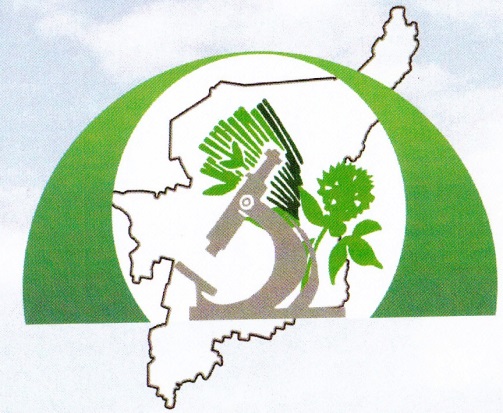 ФЕДЕРАЛЬНОЕ АГЕНТСТВОНАУЧНЫХ ОРГАНИЗАЦИЙФЕДЕРАЛЬНОЕ ГОСУДАРСТВЕННОЕ БЮДЖЕТНОЕ НАУЧНОЕ УЧРЕЖДЕНИЕ«НАУЧНО-ИССЛЕДОВАТЕЛЬСКИЙ ИНСТИТУТ СЕЛЬСКОГО ХОЗЯЙСТВАРЕСПУБЛИКИ КОМИ»